Poëziewedstrijd 2019: Rijmen met een vossenstaartAandacht!Hou jij van letters en woorden? Moeten er niet altijd punten, komma’s of vraagtekens in jouw tekst staan? Hou jij van goochelen met woorden en word je wild van rijmen en dichten? Schrijf jij graag over alles wat je ziet, hoort, denkt en voelt? Dan hebben wij groot nieuws: jij bent misschien gebeten door de poëziemicrobe en dan is het Willemsfonds Moerbeke-Waas op zoek naar jou!Poëziewedstrijd‘Rijmen met een vossenstaart’ is een poëziewedstrijd met mooie en verrassende prijzen. Wat moet je doen? Simpel! Je maakt een gedicht binnen het thema: Reinaert de vos. Dit wil zeggen dat je over alles kan schrijven wat te maken heeft met sluwe en gemene vossen, domme of sterke beren, slappe maar slimme katers, angsthazen, schijnheilige wolven, honden met een Frans accent … Je dient je gedicht ten laatste tegen 17/4/2019 in per post of per mail. Kijk zeker naar de bijkomende opdracht per leeftijdscategorie en het reglement, ook te vinden op: https://www.willemsfondsmw.be/poeziewedstrijd.Willemsfonds Moerbeke-WaasHet Willemsfonds Moerbeke-Waas organiseert (i.s.m. Cirque Total en de gemeente Moerbeke-Waas) voor een eerste keer een poëziewedstrijd en wij zijn op zoek naar poëzietalent in onze gemeente! Het Willemsfonds is een vrijwilligersorganisatie in Moerbeke-Waas met een hart voor de Nederlandse taal, een ontmoetingsplaats waar je geniet van cultuur in de ruimste zin van het woord. Wat willen wij doen? Iedereen enthousiast maken, van jong tot oud, om creatief geprikkeld te raken. Heb je zin om lid te worden en mee te doen aan onze culturele activiteiten? Doen! Iedereen is welkom, want er is immers voor elk wat wils! Zie www.willemsfondsmw.be voor meer informatie.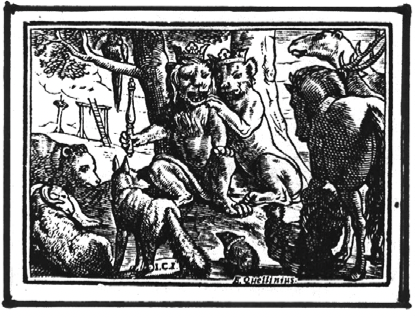 Dit verhaal, dat is alleen
voor mensen met een eergevoel die leven met één enkel doel: finesse en noblesse! Stijlvol! Arm of rijk, dat speelt geen rol, maar wel de juiste ingesteldheid. Nu begin ik echt. ’t Is tijd. Vertaling door Walter Verniers.Bijkomende opdracht per leeftijdscategorie6 Jaar – 12 jaar:In het verhaal van Reinaert de vos is aan het eind een acrostichon te vinden. Een acrostichon is een naamgedicht, waar de eerste letters van elke regel een woord vormen. Dit kan een persoonsnaam zijn, maar ook het thema van het gedicht zijn. Maak een acrostichon binnen het gekozen thema. Heb je zin om er een mooie tekening bij te maken? Doen! Voorbeeld van een acrostichon in de tekst van Reinaert de vos met de naam ‘WILLEM’:Wat denk jij ervan, mijnheer?
Ik wil in de bossen stoeien,
Liever dan hier in de boeien
Liggen. Laat ons naar de koning gaan En vrede sluiten, neem ik aan.Met Sirapeel gingen zij mede 12 Jaar – 18 jaar:Schrijf een SMS gedicht (max. 160 tekens), een gedicht met behulp van cijfers en letters/woorden. Het cijfer neemt de plaats in van een lettercombinatie met dezelfde klank.  Voorbeeld van een SMS-gedicht:W8 zei de vosIk ben toch je AABMHier in het bos???De beer d8 na …en liet de vossenstaartlos!18+:Schrijf een limerick: Het versje bestaat uit 5 dichtregelsRijmschema is AABBAHet beschrijft een grappige, soms pikante situatieDe eerste regel eindigt vaak op een plaatsnaamDe laatste regel heeft vaak een verrassende wending (pointe) Voorbeeld van limerick:A: Een vos uit Moerbeke-WaasA: Was heel sluw maar dwaasB: Hij vertrok, zonder plassen, als een raket B: Maar moest dan dringend naar het toiletA: Want hij had een kleine blaasOfficiële uitreiking op 20/4/2019 in de bibliotheek van Moerbeke-WaasOp 20/4/209 zal de jury aanwezig zijn tussen 10:00-12:00 om de eerste prijs te overhandigen binnen de verschillende leeftijdscategorieën. Alle deelnemers die komen krijgen een bewijs van deelname en een verrassing! De gedichten van de deelnemers worden dan opgehangen en zullen ook live opgenomen worden (door de jury, deelnemers en omstaanders) om als soundscape te gebruiken in de bibliotheek. De soundscape en de gedichten zullen tot 31/5/2019 te horen en te bezichtigen zijn.Reglement poëziewedstrijd
1. De poëziewedstrijd staat open voor iedereen, wij maken geen onderscheid op basis van geslacht, afkomst, leeftijd of seksuele geaardheid.2. Je woont, gaat naar school of werkt in Moerbeke-Waas3. Het thema voor het gedicht: Reinaert de vos
4. Er is een bijkomende opdracht per leeftijdscategorie
5. Er zijn 3 leeftijdscategorieën: 6-12; 12-18 en 18+
6. De gedichten worden in het Nederlands ingediend
7. Elke deelnemer stuurt één gedicht in dat niet eerder werd gepubliceerd, noch op internet noch in gedrukte vorm. 
8. Het winnende gedicht wordt geselecteerd door een jury van het Willemsfonds Moerbeke-Waas (o.a. Seppe Celie, Myriam Mestiaen) en burgemeester Robby De Caluwé o.l.v. Michael Vroemans.9. Over de beslissingen van de jury en de uitslag is onder geen enkele vorm discussie mogelijk. De organisatie is niet verantwoordelijk voor niet ontvangen gedichten en het ingestuurde gedicht wordt niet teruggezonden.
10. Het gedicht kan per post of mail worden ingediend.
Het gedicht wordt per post verstuurd naar volgend adres: Willemsfonds/Poëzie – Kruisstraat 37 -9180 Moerbeke-WaasHet gedicht kan ook per mail ingediend worden via willemsfondsmw@gmail.com.
11. De inzending bestaat uit:
• Het getypte gedicht 
• Naam van de deelnemer, de geboortedatum, het adres, telefoonnummer, e-mailadres en link met Moerbeke-Waas
12. De gedichten worden ingediend tegen 17/4/2019. 
13. Aan deze wedstrijd is een eerste, tweede en derde prijs verbonden. De gedichten worden ‘gematerialiseerd’ in de bibliotheek van Moerbeke-Waas.14. Elke deelnemer ontvangt een bewijs van deelname en een verrassing, af te halen op de officiële uitreiking (20/4/2019). Er wordt niets per post opgestuurd naar de deelnemers.
15. De laureaat en alle deelnemers worden uitgenodigd op de bekendmaking en onthulling van het bekroonde gedicht op zaterdag 20 april 2019.
16. De deelnemers behouden hun auteursrechten, maar het Willemsfonds Moerbeke-Waas heeft het recht om de gedichten te laten voordragen, te publiceren en tentoon te stellen, zonder dat hiervoor voorafgaandelijk toestemming of vergoeding kan worden gevraagd
17. Deelnemers die plagiaat plegen op enigerlei wijze, die zich onder meerdere namen inschrijven of zich op één of andere manier aan fraude schuldig maken, worden uitgesloten18. Gedichten die kwetsende, aanstootgevende of racistische inslag hebben worden geweerd.19. Door deelname aan de wedstrijd verklaren de deelnemers zich akkoord met het wedstrijdreglement.Michael Vroemans - poëziewedstrijd 2019